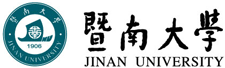 2019年全国硕士研究生统一入学考试自命题试题********************************************************************************************学科与专业名称： 考试科目代码与名称：828管理学与微观经济学考试科目：  管理学与微观经济学                                        共  5 页，第 5  页考生注意：所有答案必须写在答题纸（卷）上，写在本试题上一律不给分。 第一部分：管理学部分一、单项选择题（5题×3分/题，共15分）[1]需要是人行动力的源泉，因此，在激励工作过程中，最为重要的是要发现并设法满足职工的：                                                           (    )A.安全需要                        B.生理需要     C.主导需要                        D.马斯洛理论提出的全部五种需求[2]当代管理机构变革的一大趋势是：                                    (    )A.管理层次复杂化            B.组织结构扁平化   C.管理幅度日益减少          D.锥型结构更受欢迎[3]在管理方格图理论中，只注意搞好人际关系并创造一个舒适、友好的工作环境，但不太注意工作效率的领导方式是：                                     (    )A.任务型      B.俱乐部型       C.贫乏型       D.中间型[4]保证各种资源要素的合理投放是下述哪种控制的基本目的？             （    ）A.预先控制       B.过程控制      C.事后控制      D.前馈控制[5]周密、细致全面的计划工作能使得主管人员从日常事务中解脱出来，从而把精力放在重大的非常事件上，这符合管理的：                                  (    )A.目标统一原则                B.集权与分权原则    C.例外原则                    D.统一指挥原则二、判断题（正确的打“√”，错误的打“×”；5题×3分/题，共15分）[1]企业的销售增长率为正，就表明企业的竞争实力在增强。               (    )[2]管理幅度是一个领导者所领导下级人员的数目。                       (    )[3]组织变革就是指组织的结构随着环境的变化而变化。                   (    )[4]根据Y理论，企业应该让员工参与管理和决策。                       (    )[5]高关系高工作是最有效的领导方式。                                 (    )三、论述与简答题（2题×10分，共20分）[1]什么是管理幅度（Span）？其影响因素如何？[2]请你谈谈预测在管理中的作用？四、案例分析（1题×25分，共25分）【会赚钱的人，都不太努力】12年过去了，即使考虑到货币超发、收入普遍上涨等因素，广州的郭师傅的收入，在出租车司机中应该也是一个相当令人吃惊的数字。那么，这位郭师傅是怎么做到年收入40万元的呢？1.出租车的投入产出。任何一个职业的收益，都逃不脱“纯收入＝收入-成本”的公式。先来看看出租车司机的成本：出租车司机经常吐槽，早晨一睁眼，压在头上的就是几百块份子钱。的确，份子钱在出租车成本中占了相当比例。其他成本主要包括：购车+保险+维修保养+油费+过路费+违章罚款……忽略地域区别等各种变动因素，粗略算下来，大体在每天300元上下。收入呢？自然是乘客支付的出租车费，准确的讲，就是车上有乘客时，出租车行驶时段的计费。由此看来，出租车司机的收入，主要取决于载客行驶时间，我们不妨称之为“有效出租时间”。当然，还要考虑平均车速这个变量。2.选择比努力更重要。有些出租车司机从来不考虑收益和成本，上了街就跟着感觉走，碰到一个客人拉一个。郭师傅不一样，经过一番考察，他为自己选定了一个策略——专门跑机场，目标是一天10次。这样做结果呢，“其他司机能一天跑个三五百，我拼一点的话，能跑2000”。为什么跑机场专线？郭师傅给出的理由是，“因为这条路线足够长，还不堵车。”既然收益主要来自“有效出租时间”，那就应该聚焦“有效”，尽可能减少空载、堵车时间。市区的早高峰、晚高峰，打车需求旺盛，有的出租车司机就拼命抢单。但是，高峰时段堵车也厉害。郭师傅的体会，“我一天就开12个小时，如果其中空载3个小时，堵车3个小时，我一天有效的赚钱时间只有6小时了。只剩下一半了！其他一半是白干！”因此，郭师傅的选择反其道而行之，逃离市区。他专注“机场专线”这个出租车市场的细分领域，精耕细作。路口的红绿灯大概多少秒，该从哪条车道拐弯，甚至收费站哪条车道更快一点，都一清二楚。路越跑越熟，车越跑越快，钱自然也赚得多。省下来的时间，休息，养精蓄锐。这就是为什么赚得多的人，反而显得不太努力。他们的努力都用在研究市场、科学定位上了。3.信息渠道·利益链。出租车司机都不傻，谁都明白跑机场路远，不堵车，来钱快，问题是怎样保证充足的客源，专挑去机场的客人呢？郭师傅建立了自己的信息系统。他研究发现，大酒店是去机场的客人集中的地方。于是，他就跟酒店的关键人物——门童实现对接。利益，是很好的说服杠杆。实际上，发现这个窍门的不止郭师傅一个人，而是一个出租车司机的小群体。一旦有去往机场的单子，门童就会提前通知小群体中的某一个人。收单人通过对讲机发布信息，保证附近的出租车司机能在第一时间接单。这样，围绕酒店门童，形成一个信息网络。门童、收单人、接单司机，建立起一个利益链。门童实现了信息/权力寻租，收单人拿到了信息中介费，接单司机拉到了去机场的客人。4.共享经济·价值网络。所谓共享经济，本质上就是通过网络整合线下的闲置资源，获得收益。除了酒店门童的信息渠道，郭师傅还有一个出租车司机组成的共享经济网络。在这个网络中，如果谁在某个地点附近发现了滴滴机场单，而他自己又不方便去（一般是临近收工、附近堵车、准备吃饭或者是车子没油没气之类的原因），就会通过对讲机招呼组织内的司机。有司机师傅接单，发布信息的师傅就会开另一个账号帮他把单接下来。这个小网络，会定期对这些单子进行分账。他们还有一个严密的对接办法，保证这些机场订单资源实现共享，盘活闲置资源。这样的一个价值网络，也使本来处于竞争关系的出租车司机，变成了共享合作关系。众所周知，自从网约车出现之后，出租车越来越难做了。出租车司机愤怒、抱怨、请愿，甚至打砸网约车，却也难挡竞争弱势的趋势。郭师傅的经历告诉我们，思维的格局、利益的洞见和执行的魄力，完全可以让自己在竞争中胜出。那些态度积极、肯动脑筋，又乐于践行的人，活得一定会比别人滋润。【问题1】：这个案例运用了哪些科学的管理方法？（请列出不少于5种方法）（8分）【问题2】：从问题1中挑出三种方法，结合案例详细加以说明。（8分）【问题3】：怎么理解没有夕阳的职业和工作，只有夕阳的思维和态度。（9分）第二部分：微观经济学单项选择题（每题3分，共30分）1. 实证表述是        A. 关于应该是什么的表述      B．关于是什么的表述   C. 一向正确的表述            D. 不以其他条件不变伟分析工具的表述2. 平装书的价格由6元降到4元，使得杂志的需求量从1100本降到900本。则平装书和杂志的需求的交叉弹性是        A. 0.5         B. -0.5   C. 2.0         D. 由于缺乏收入变动的信息，不可能进行计算3. 物品价格变动的同时，为了保持消费者仍处在无差异曲线上，消费者收入也发生变动（假定），如果你要检验由这两个条件带来的效应，你需要检验        A. 价格效应          B. 收入效应   C. 替代效应          D. 其他条件不变的效应4. 以下哪种表述是对经济活动中显性成本的表述？        A. 企业的正常利润        B. 企业的经济利润   C. 企业的经济折旧        D. 企业为邮寄账单向邮局支付的钱5. 一种可变投入要素的成本，比如付给工人的工资增加。这种变化会引起        A. 总固定成本曲线向上移动      B. 劳动的边际产量曲线向下移动   C. 平均可变成本曲线向上移动    D. 劳动的边际产量曲线向上移动6. 在不存在外部经济和外部不经济的市场中，在需求减少后，价格在    下跌的更多，产量在      减少的更多。   A. 短期；短期              B. 短期；长期   C. 长期；短期              D. 长期；长期7. 技术变革提高劳动边际收益产量，这会导致：        A. 劳动需求曲线右移            B．劳动需求曲线左移   C. 劳动供给曲线右移            D．劳动供给曲线左移8. 李律师提供4小时的律师服务可获得2000元的报酬，但她在4小时工作中实际得到了2400元，则她的经济租是        A. 2400元             B. 2000元   C. 400元              D. 不确定9. 如果要求自然垄断企业将价格确定在与其边际成本相等的水平上，则        A．该企业能够获取经济利润   B. 该企业会遭受经济损失   C. 竞争者将会进入市场   D．该企业将生产高于有效产量的产品10. 人们达成协定，然后采取增加自身利益却损害对方利益的行为倾向叫做       A. 做记号            B. 逆向选择  C. 道德风险          D．订立合同的成本  判断并解释（每题5分，共20分；每题判断正确得2分，解释正确得3分）无差异曲线-预算线分析法表明，工资率的提高一定会增加劳动供给。如果消费两种物品得到的边际效用相等，并且消费者花费了其（用于这两种物品消费的）全部收入，则消费者均衡实现。在没有管制的住房市场上，较高的租金增加了住房的供给量。假设农产品的需求缺乏弹性，那么，在没有存货和政府干预措施的情况下，农产品的歉收会降低农民的总收入。三、 计算分析题（第一题15分，第二题10分，共25分）1. 一个垄断企业的成本函数是,这个企业面临的反需求函数是                   .这个企业利润最大化的最佳产出是多少？价格是多少？利润又是多少？(3分)如果政府对这个企业征收100元的税收，这个企业的产出有什么变化？(3分)如果政府对这个企业的利润征收30%的利润税，对企业的均衡产出和价格有什么影响？税后利润又是多少？(3分)如果为了最大化消费者和生产者的总剩余，政府拟对这个企业的产品设定一个最高的价格，那么这个最高的价格应该是多少？给定这个最高限价，这个企业将会生产多少产品？(3分)如果政府对这个企业的产品征收每单位20元的从量税，这个企业利润最大化时的产出和价格各为多少？(3分)2.一个行业中有两个企业，它们的边际生产成本都为0，市场（反）需求函数为 ，其中  是两个企业产量之和。（1）求古诺（Cournot）均衡时各个企业的产量。（5分）（2）如果企业1当产量领导，求均衡时各个企业的产量。（5分）